FICHE D’INSCRIPTION ÉCOLE MULTISPORTS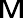 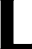 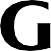 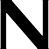 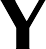 DU 16 SEPTEMBRE 2023 AU 06 JUILLET 2024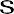 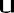 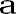 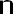 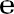 N’oubliez pas de joindre les documents indiqués ci-dessousMerci de remplir ce formulaire en MAJUSCULES  ENFANT	NOM	PRÉNOM	 ÉCOLE	DATE DE NAISSANCE  	TELEPHONE………………………………………………………………………………… ADRESSE DE MESSAGERIE…………………………………………………………………  CRÉNEAU SOUHAITÉ	 de 9h30 à 10h45	 de 10h50 à 12h05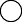 N° ET POLICE D’ASSURANCE   	Pour fréquenter les activités, l’enfant doit être couvert par une assurance responsabilité civile individuelle, qui pourra être demandée si nécessaireDOCUMENTS À FOURNIRATTENTION : L’INSCRIPTION NE SERA PRISE EN COMPTE QUE SUR PRÉSENTATION DU DOSSIER COMPLETMON ENFANT EST INSCRIT AU PÉRISCOLAIRE DURANT L’ANNÉE SCOLAIRE 2023-2024 :Certificat médical, licence de sport ou questionnaire santé (accompagné d’une attestation sur l’honneur)MON ENFANT  NE FRÉQUENTE PAS LE PÉRISCOLAIRE DURANT L’ANNÉE SCOLAIRE 2023-2024 :Fiche sanitaire 2023-2024 (téléchargeable sur l’Espace Citoyen)Copie d’un justificatif de domicile de - 3 mois (quittance de loyer ou facture EDF ou de gaz ou de téléphone fixe ou d’opérateur internet) Les factures de téléphone mobile, avis d’imposition et taxe d’habitation ne sont pas acceptésCopie du livret de familleEn cas de divorce, copie du jugement justifiant la garde de l’enfantPhotocopie de l’avis d’imposition 2023 sur les revenus 2022 :  à défaut le tarif supérieur (tranche 11) sera appliquéVous avez la possibilité d’effectuer 1 séance d’essai à partir de la date d’inscription.ATTENTION :Tout dossier qui ne serait pas annulé par vos soins, par courrier ou par mail, avant les vacances de la Toussaint 2023, fera l’objet d’une facturation dont le paiement sera intégralement dû.DATE   	SIGNATUREMAIRIE DE LAGNY-SUR-MARNEDIRECTION DES SPORTS, DE L’EVENEMENTIEL ET DE LA VIE ASSOCIATIVE MAISON DES ASSOCIATIONS - 7-9 RUE VACHERESSE - 77400 Lagny-sur-Marne Tél : 01 60 07 39 36Contacts : inscriptions-sports@lagny-sur-marne.fr